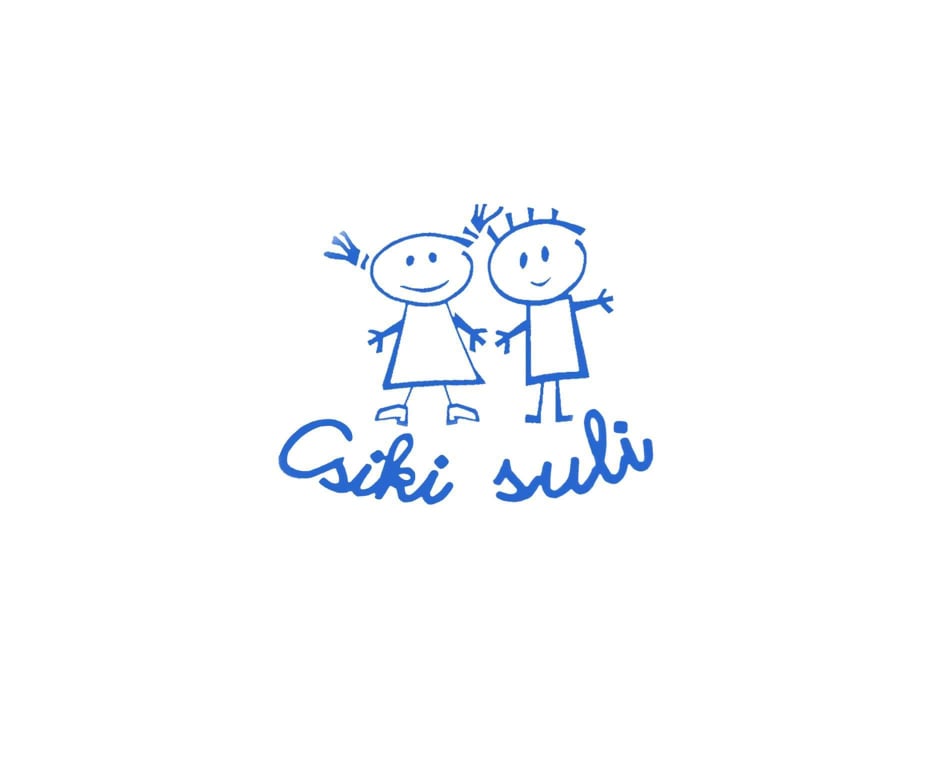 GAZDAGRÉT-CSIKIHEGYEK ÁLTALÁNOS ISKOLAIntézkedési tervA Gazdagrét-Csíkihegyek Általános Iskolában az alábbi eljárásrendet alkalmazzuk a 2020/2021. tanévben a járványügyi készenlét idejénAz Emberi Erőforrások Minisztériuma a Nemzeti Népegészségügyi Központtal és az Operatív Törzzsel együttműködve, intézkedési tervben foglalta össze a szükséges intézkedéseket a 2020/2021-es tanévben a köznevelési intézményekben a járványügyi készenlét idején alkalmazandó eljárásrendről. Jelen intézkedési terv újabb módosításig vagy visszavonásig marad érvényben, a módosítására a járványügyi helyzet alakulásától függően, a tapasztalatok figyelembevételével kerül sor.A protokoll bevezetéséről és alkalmazásáról az intézményvezető köteles gondoskodni, a fenntartó feladata a megvalósítást ellenőrizni. I. Felkészülés a nevelési évre, tanévkezdésre Minden köznevelési intézményben időszakonként alapos, mindenre kiterjedő fertőtlenítő takarítást kell elvégezni. Az intézmények vezetői ellenőrizzék a takarítások végrehajtását. A fertőtlenítő nagytakarítás és a rendszeres fertőtlenítő takarítás elvégzéséhez szükséges tisztító- és fertőtlenítő szerek biztosítása a fenntartó feladata. Az Operatív Törzs a tanévkezdéshez szükséges mennyiséget rendelkezésre bocsátja. Az Oktatási Hivatal (a továbbiakban: OH) honlapján Tanévnyitó 2020 címen aloldalt alakítottak ki, amelyen keresztül az aktuális szakágazati információk mellett a járvány elleni védekezésre való felkészüléssel kapcsolatos és a köznevelési intézményeket érintő kiemelt hírek, tájékoztatók elérhetők. II. Az intézmények látogatása, rendezvények, kirándulásokA nevelési-oktatási intézményeket kizárólag egészséges, tüneteket nem mutató gyermek, tanuló látogathatja. Az oktatásban és nevelésben, illetve az intézmények működtetésében csak egészséges és tünetmentes dolgozó vegyen részt.Kérjük a szülőket, hogy amennyiben gyermeküknél tüneteket észlelnek, a NNK aktuális eljárásrendje alapján gondoskodjanak orvosi vizsgálatról. A szülő köteles az iskolát értesíteni, ha a gyermeknél koronavírus-gyanú vagy igazolt fertőzés van.Az a gyermek, tanuló vagy pedagógus, aki bármilyen betegség miatt otthon maradt, a háziorvos, a kezelőorvos igazolásával vagy kórházi zárójelentéssel mehet újra az intézménybe. Hatósági házi karantén esetén a járványügyi hatóság által kiadott, a járványügyi megfigyelést feloldó határozatot szükséges bemutatni. Szülők az iskola épületébe nem léphetnek be, csak az intézményvezető előzetes engedélyével. Minden szükséges intézkedést megteszünk az intézményi csoportosulások megelőzésére a tanév folyamán. Amennyiben a védőtávolság (1,5 méter) nem tartható be a közösségi tereken, úgy az iskola felső tagozatán a szájat és az orrot eltakaró maszk viselése kötelező. A nyelvi bontások kivételével az osztályok ugyanazt a tantermet használják. Az osztálytermekben naponta fertőtlenítés történik. A testnevelés órákat az időjárás függvényében szabad téren tartjuk. Az órák során mellőzni kell a szoros testi kontaktust igénylő feladatokat. A megfelelő védőtávolság betartása különösen fontos az öltözőkben, ezért a testnevelés órára, és óra után a lányok az öltözőkben, a fiúk a tantermükben öltözködnek.  Nagy létszámú tanuló vagy pedagógus egyidejű jelenlétével járó (pl.: tanévnyitó ünnepség, bál, szalagavató, kulturális program) későbbre halasztunk. Az osztálykirándulásokkal és tanulmányi kirándulásokkal kapcsolatban azok belföldi megvalósítása lehetséges, de megfontolandó.A szülők személyes megjelenésével járó szülői értekezleteket csak online formában tarthatjuk meg. A szükséges információkat e-mailben is eljuttatjuk a szülőkhöz. A délutáni (nem tanórai) iskolai sportfoglalkozásokat és sportköröket, valamint az iskolai kórus/énekkar próbáit átmenetileg felfüggesztjük. A szülő saját döntése alapján – értesítve az osztályfőnököt – otthon tarhatja gyermekét, ilyen esetben, amennyiben technikailag megoldható, Zoom-on/Skype-on becsatlakozhat a tanórákba, de minden esetben követnie kell a tananyagot, melyet a KRÉTA elektronikus naplóban megtalál. III. Egészségügyi szempontból biztonságos környezet kialakításaAz intézmények bejáratánál vírusölő hatású kézfertőtlenítőt biztosítunk, melynek használata minden belépő számára kötelezős. Étkezések előtt és után alaposan mossunk kezet vagy fertőtlenítsük kezünket (a gyerekek, tanulók esetében inkább javasolt a szappanos kézmosás).A szociális helyiségekben biztosítjuk a szappanos kézmosási lehetőséget.A személyi higiéné alapvető szabályairól a tanulók részletes, az adott korosztálynak megfelelő szintű tájékoztatást kapnak. Felhívjuk a tanulók figyelmét az úgynevezett köhögési etikettre: papír zsebkendő használata köhögéskor, tüsszentéskor, majd a használt zsebkendő szemetes kukába dobása és alapos kézmosás, esetleg kézfertőtlenítés.A fertőtlenítő takarítás során kiemelt figyelmet fordítunk arra, hogy a kézzel gyakran érintett felületek (ilyenek a padok, asztalok, székek, az ajtó-, ablakkilincsek, korlátok, villany- és egyéb kapcsolók, informatikai eszközök (billentyűzet, monitor, egér, egérpad, stb.), mosdók csaptelepei, WC lehúzók, stb.) valamint a padló és a mosható falfelületek vírusölő hatású szerrel fertőtlenítésére kerüljenek. Zárt térben a kórokozók koncentrációjának csökkentése érdekében kiemelt figyelmet fordítunk a folyamatos vagy rendszeres, fokozott intenzitású természetes szellőztetésre, mely vonatkozik minden zárt térre, így a folyosókra, valamint a szociális helyiségekre is. A helyiségek ablakát időjárás és környező forgalom függvényében lehetőség szerint nyitva tartjuk.Intézményünk területén mindenki számára kötelező a maszk viselése. Kivételt képez ez alól a testnevelés óra és az étkezés ideje, illetve alsó tagozaton (a fertőzéssel érintett osztályok kivételével) tanórákon sem kötelező. IV. Étkeztetésre vonatkozó szabályokFokozottan ügyelnünk az étkezés helyszínének tisztaságára, a rendszeres fertőtlenítésére. A felületek tisztításakor törekszünk a környezet vírusmentességének a megőrzésére.Étkezés előtt és után kiemelt figyelmet fordítunk a gyermekek alapos szappanos kézmosására vagy kézfertőtlenítésére. Az étkezéseket úgy szervezzük meg, hogy az osztályok keveredése elkerülhető legyen, sorban állás esetén a védőtávolság betartható legyen. Az osztályok előre meghatározott beosztás és ülésrend szerint használják az ebédlőt. Rendkívül fontos a gyermekek által használt edények, evőeszközök, poharak, tálcák megfelelő hatásfokú fertőtlenítő mosogatása, a tiszta evőeszközök, poharak, tányérok, tálcák cseppfertőzéstől védett tárolása, önkiszolgáló rendszerben történő tálalásnál az evőeszközök, tányérok, poharak gyermekek általi tapogatásának elkerülése. A gyerekek az előre – pedagógiai asszisztens által kesztyűben, maszkban – odakészített tálcákat, szalvétába becsomagolt evőeszközöket használják. V. Iskola egészségügyi ellátás szabályaiA személyes találkozást igénylő teendők esetében – védőnői szűrővizsgálatok, tisztasági vizsgálatok, védőoltások, védőnői fogadóóra – a feladatok elvégzése a fenti járványügyi óvintézkedések (személyi higiéné, a használt eszközök fertőtlenítése, szellőztetés, zsúfoltság kerülése, maszkhasználat) figyelembe vételével történik.Amennyiben az egészségügyi ellátás során a gyermeknél fertőzés tünetei észlelhetők, jelen tájékoztató „Teendők beteg személy esetén” pontja szerinti intézkedések megtétele szükséges, mely egyidejűleg kiegészítendő a vizsgálatok felfüggesztésével, a helyiség és az eszközök fertőtlenítésével, és alapos szellőztetéssel. VI. Tanulói hiányzások kezeléseAnnak a tanulónak az iskolai hiányzását, aki a vírusfertőzés szempontjából veszélyeztetett csoportba tartozik tartós betegsége (pl. szív-érrendszeri megbetegedések, cukorbetegség, légzőszervi megbetegedések) miatt, erről orvosi igazolással rendelkezik, és azt bemutatja, esetleges hiányzását igazolt hiányzásnak kell tekinteni. Igazolt hiányzásnak tekintendő továbbá, ha a gyermek, a tanuló hatósági karanténba kerül a részére előírt karantén időszakára. Ezen időszakban a tanuló az otthona elhagyása nélkül, a pedagógusokkal egyeztetett kapcsolattartási és számonkérési forma mellett részt vehet az oktatásban.A gyermek, a tanuló távolmaradásával kapcsolatos valamennyi szabály a nevelési-oktatási intézmények működéséről és a köznevelési intézmények névhasználatáról szóló 20/2012. (VIII. 31.) EMMI rendeletben foglaltak szerint érvényes, azok betartása szerint szükséges eljárni.VII. Teendők beteg személy eseténAmennyiben egy gyermeknél, pedagógusnál, vagy egyéb dolgozónál fertőzés tünetei észlelhetők, haladéktalanul el kell őt különíteni, egyúttal értesíteni kell az iskola fenntartóját, aki az érvényes eljárásrend szerint dönt a további teendőkről. Gyermek esetén a szülő/gondviselő értesítéséről is gondoskodni kell, akinek a figyelmét fel kell hívni arra, hogy feltétlenül keressék meg telefonon a gyermek háziorvosát/házi gyermekorvosát. Azt követően az orvos utasításainak alapján járjanak el. A beteg gyermek felügyeletét ellátó személynek kesztyű és maszk használata kötelező.A gyermek az iskolába – hasonlóan más megbetegedésekhez – kizárólag orvosi igazolással térhet vissza. Amennyiben krónikus betegséggel élő gyermek az új koronavírus okozta járványügyi helyzet miatt speciális eljárást, védelmet igényel, erről a kezelőorvosnak kell döntenie, mely alapján tesszük meg a szükséges intézkedéseket.VIII. KommunikációNyomatékosan felhívjuk az iskola közösségéhez tartozó diákok, tanárok, szülők figyelmét, hogy hiteles forrásokból tájékozódjanak. Az oktatással kapcsolatos híreket a www.kormany.hu és a www.oktatas.hu felületein kell követni. Az új koronavírus vonatkozásában a rendeletben előírtak teljesítéséhez az NNK által kiadott és honlapján közzétett tájékoztatók nyújtanak segítséget.